Logopedske vježbe  T.K. i N.O. 20.3.Pročitaj priču i odgovori na pitanja u bilježnicu.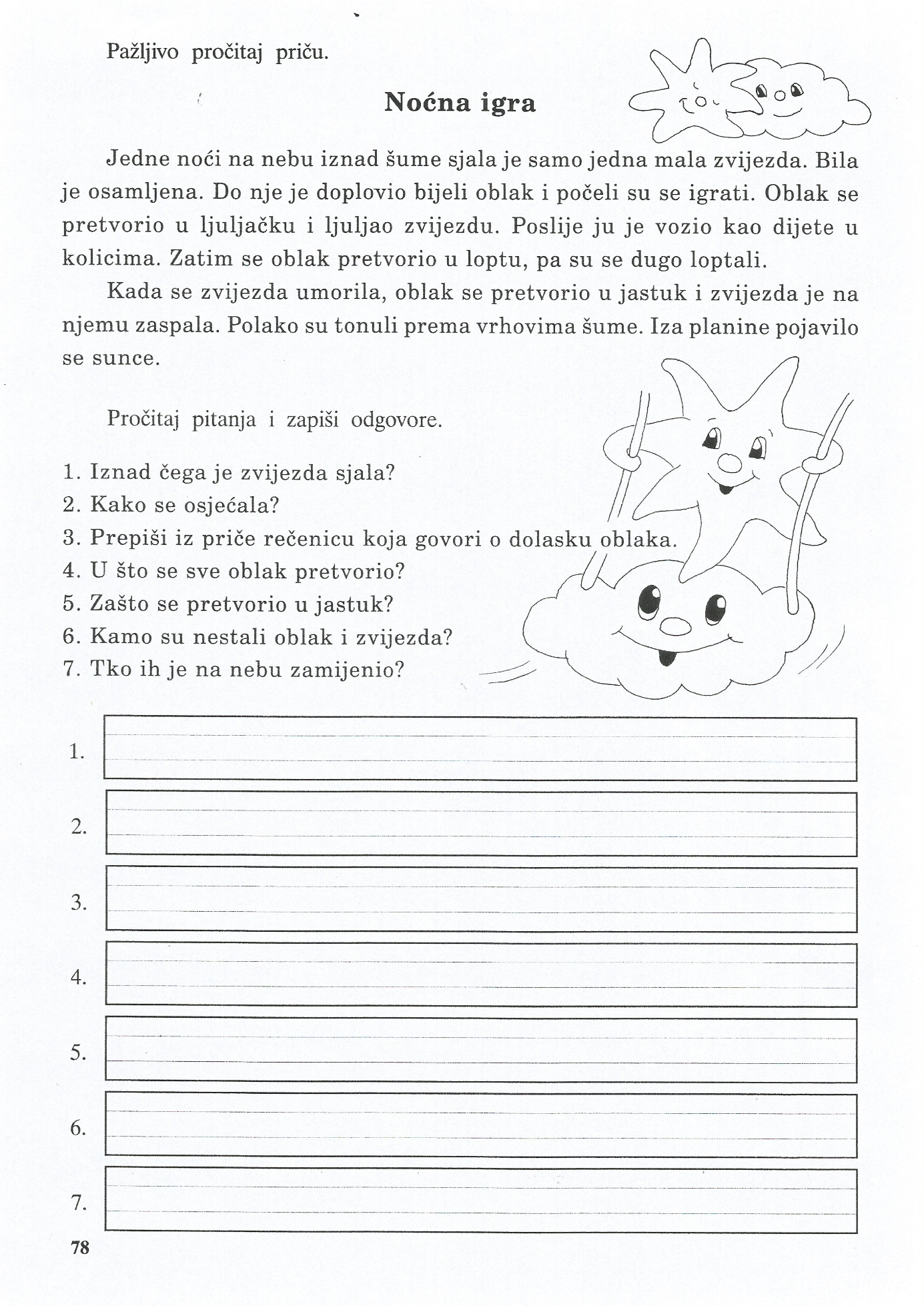 Izvor: Falak, Ines. Vježbenica 1 za hrvatski jezik. Zagreb: Profil, 1996.  